Рисуем стрекозу, используя цветные карандаши и фломастеры 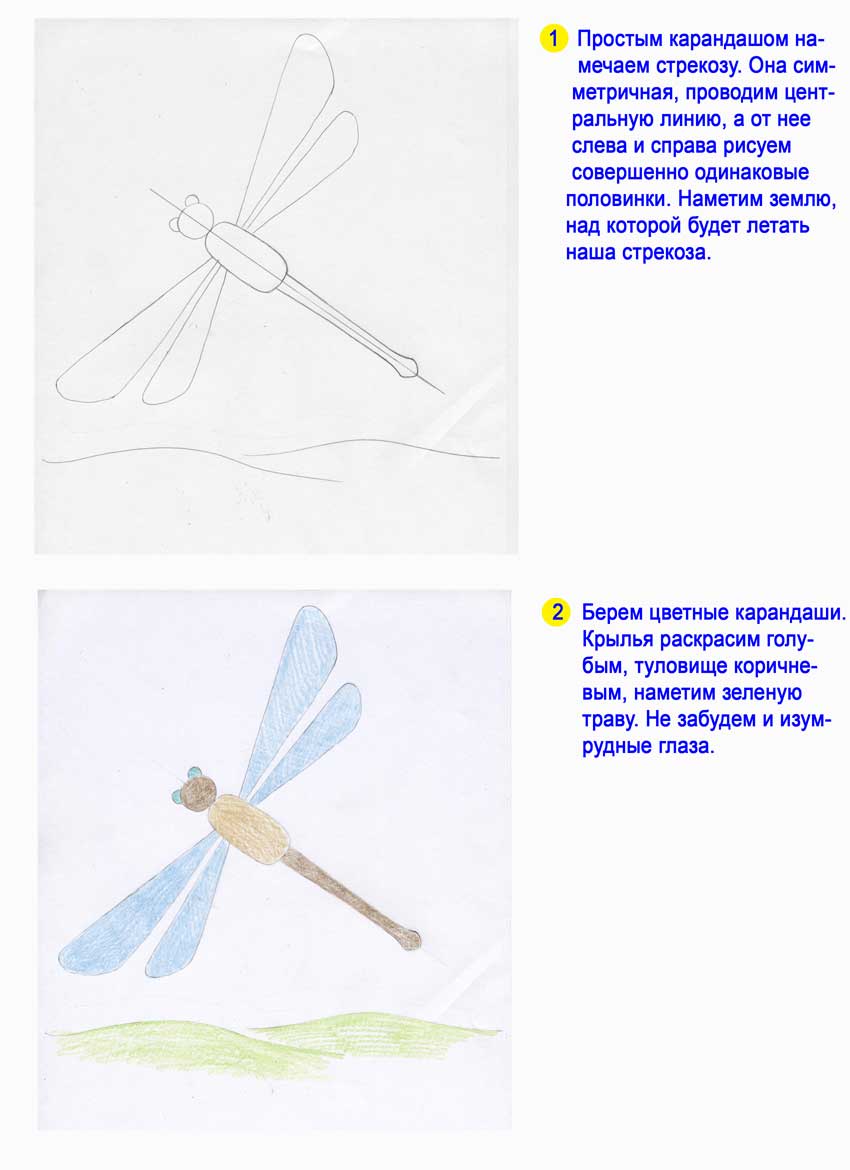 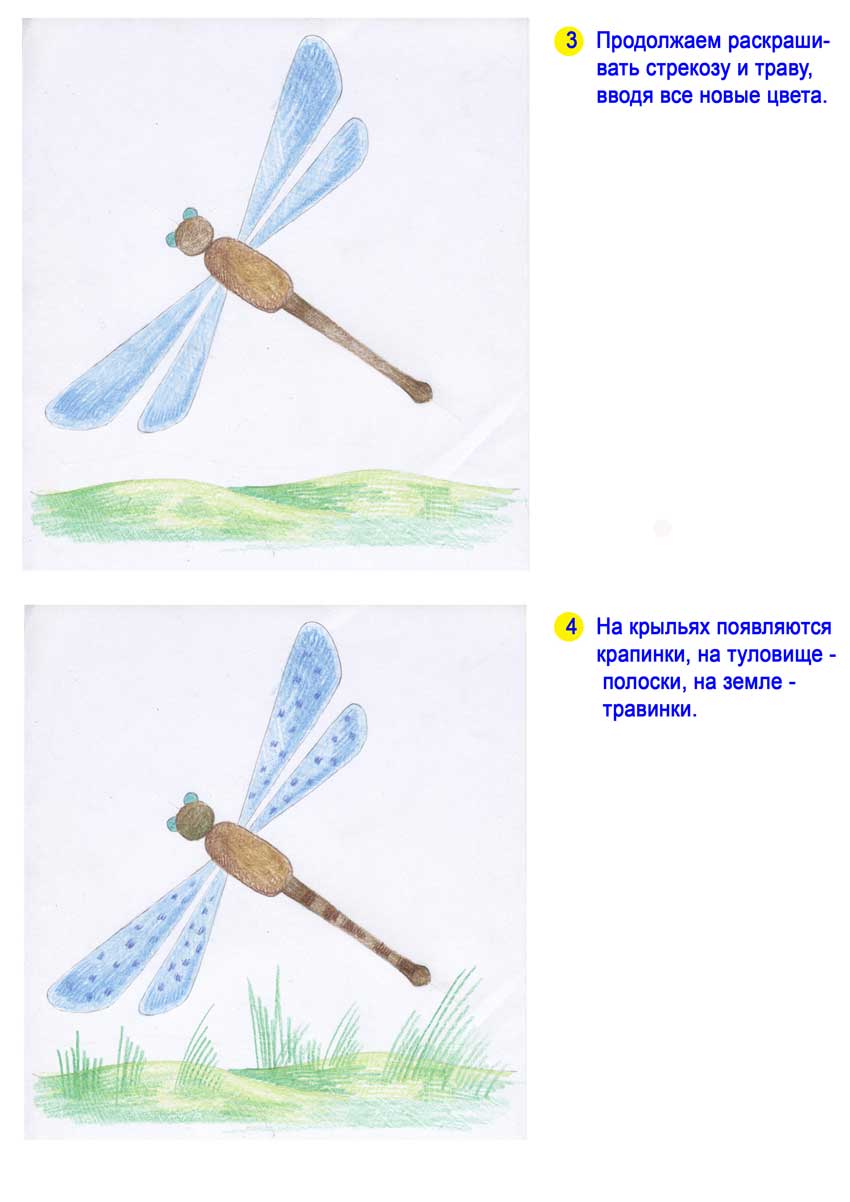 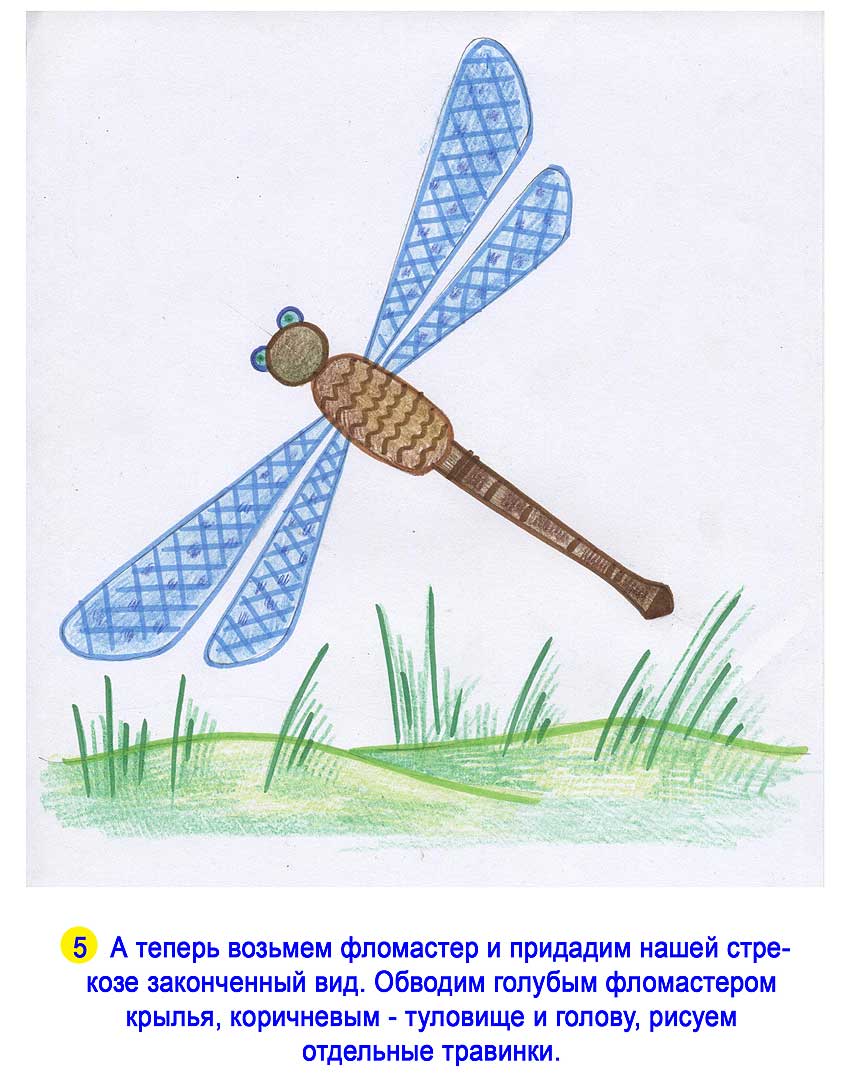 